Department of Energy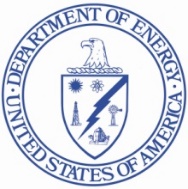 Washington, DC 20585<CURRENT MMDDYYYY><Mr./Ms. Respondent Name> <Account Name><Address Line 1><City>, <State> <Zip Code>Dear <Mr./Ms. Respondent Name>,This is a reminder that the <Campaign Month & Year> reporting period for the EIA-63C closes in one week, on <Due Date>. This data collection is mandatory under 15 U.S.C. §772 et seq. Form EIA-63C estimates the densified biomass fuel consumption in the United States, as well as production, sales, and inventory at state, regional, and national levels as required by 10 CFR 205.308 and 205.325. Log into the U.S. Energy Information Administration EIA Data xChange Community Portal to access the campaign and submit your data. The campaign can be accessed from your Data xChange Community Portal Home or Campaign tab. If you need information on how to submit your data, select the Knowledge tab and type in “63C” and you will find Information Session materials that include a YouTube Video, a Power Point presentation and Frequently Asked Questions.Thank you for your time and effort in diligently completing this form. We appreciate your timely submission of <Campaign Month & Year> data by <Due Date>.If you have any questions or concerns, please contact the U.S. Energy Information  Administration Customer Care Center via e-mail at EIA4USA@eia.gov, or call 1-855- EIA- 4USA (1-855-342-4872) Monday through Friday, 8:00 AM - 6:00 PM ET.Sincerely,Thomas LeckeyActing Director, Office of Survey OperationsU.S. Energy Information AdministrationU.S. Department of Energy